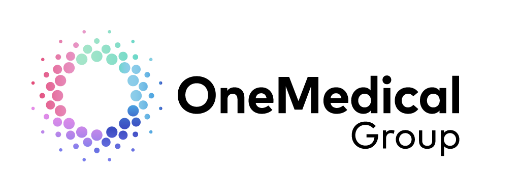 OneMedical Group Whitehouse Health Centre UpdateFollowing a drive from NHS Milton Keynes Clinical Commissioning Group and Milton Keynes Council to prioritise demand for further healthcare services, local residents can register their interest in becoming a patient at a brand-new purpose-built health centre in the city, which will be operated by national NHS healthcare provider, OneMedical Group. A staggering 1,500 residents have already expressed interest in registering with the new centre, which is set to open in late 2020, after opening for pre-registration in August.Located on the western edge of the city, the Whitehouse Health Centre will be providing GP and other primary care services for up to 22,500 people, with 11 consulting rooms and two treatment rooms. As well as providing general medical and wellbeing services to patients registered at the centre, other services will be available to the wider population of Milton Keynes such as primary care outpatient clinics, dermatology, gynaecology and minorsurgery.Ahead of the opening of Whitehouse Health Centre, OneMedical Group launched an art competition with two local primary schools. Inspired by the theme of ‘community’, children from Fairfields Primary School and Whitehouse Primary School submitted their fantastic entries to the competition at the end of the Summer Term. The winning pieces will be selected by a panel of judges from OneMedical Group and the CCG and will be displayed in the new Whitehouse Health Centre for patients and staff to enjoy. Patients can express their interest in registering at the new Whitehouse Health Centre by emailing the team on whitehousesurgery.mk@nhs.net or ringing OneMedical Group’s support centre on 0113 2843158. Patients can also sign up to receive the latest information about the centre by visiting https://www.facebook.com/Whitehouse-Health-Centre-100332778394917 where updates are shared on a regular basis. OneMedicalGroup is a UK-based, family-owned health and wellbeing company. With over 15 years’ experience in the NHS, it delivers NHS primary and urgent care services across 10 sites, to over 600,000 patient contacts a year.ENDS